Задания  для 8 класса на 14.04.2020ОБЩЕСТВОЗНАНИЕ2.Выполните задания:1)	Выберите верные суждения и запишите цифры: 1) Труд — деятельность людей по производству товаров и услуг путём использования своих физических и интеллектуальных возможностей, профессиональных навыков и опыта.2) Основой командной экономики является частная собственность и частная хозяйственная инициатива, а также конкуренция производителей.3) Как правило, рост цен вызывает увеличение количества выпускаемых / предлагаемых к продаже товаров.4) Деньги — это универсальный товар, который можно обменять на любой другой товар.5) Прямые налоги, в отличие от косвенных, обязательны к уплате.2) 	Выберите в приведённом списке верные суждения об экономических системах:1) К признакам командной экономической системы относится директивное ценообразование.2) При командной экономической системе полностью отсутствует частная собственность.3) При традиционной экономической системе экономические роли членов общества определяются наследственностью и сословной принадлежностью.4) Решения о производстве, распределении, обмене и потреблении материальных благ и услуг в обществе в рамках командной экономической системы принимаются государством.5) Основой традиционной экономики выступает свободная конкуренция.3) 	Президенту Российской Федерации В. В. Путину принадлежит следующее высказывание: «Всем, кто открывает новое дело, регистрирует предприятия, нужно давать медаль за личное мужество».1. Как Вы понимаете смысл фразы «открывает новое дело»?2. Дайте своё объяснение смысла высказывания. 3. Как Вы думаете, почему развитие бизнеса важно для экономики страны и развития общества?4) 	Австрийскому писателю Р. Музилю принадлежит следующее высказывание: «Экономическая конкуренция — это не война, а соперничество в интересах друг друга».1. Как Вы понимаете смысл фразы «соперничество в интересах друг друга»?2. Дайте своё объяснение смысла высказывания. 3. Как Вы думаете, почему экономическая конкуренция важна для экономики страны и развития общества?5) 	Петр учится в 10-ом классе. Он хочет купить новый смартфон определенной модели и марки, но у него не хватает накопленных денег. Тогда он начинает искать данную модель смартфона в интернете. На одном из сайтов Петр нашел данную модель со стоимостью в три раза ниже, чем в магазине. Единственным условиям, которое насторожило Петра было требование внести 100% предоплаты на электронный кошелек. Какое действие следует предпринять Петру в данном случае? Поясните свой ответ.6) 	Привлекая обществоведческие знания, составьте краткое (из 5–7 предложений) сообщение об экономике фирмы, используя все приведённые ниже понятия. Рынок, товары и услуги, конкуренция, монополия, предприятие, спрос и предложение. 7) 	Установите соответствие между примерами и видами затрат производства: к каждой позиции, данной в первом столбце, подберите соответствующую позицию из второго столбца. Например, приобретение сырья – это постоянные или переменные затраты производства??? И  т.д.8) 	Установите соответствие между фазами хозяйственного цикла и приведенными примерами: к каждой позиции, данной в первом столбце, подберите соответствующую позицию из второго столбца.ФИЗИКА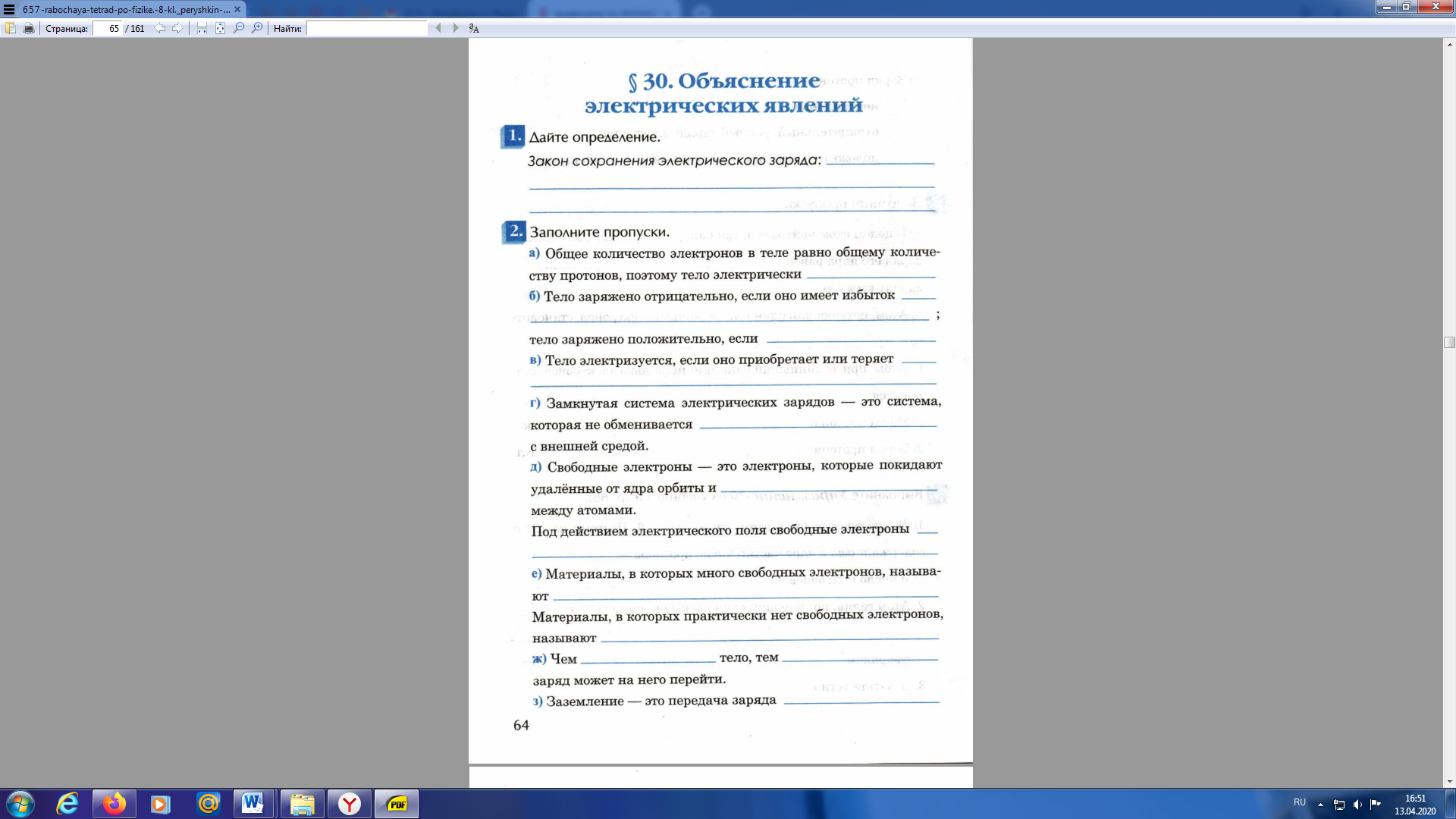 ПредметЗаданиеФорма контроля Обществознание1.Прочитать § 11 учебника, стр. 85, упражнение № 2 (заполнить таблицу «составьте свой личный бюджет…»).2.Выполните задания  (см. ниже)Фотографию  выполненного  задания присылать на почту Zebra2291@yandex.ruдо 11 часов  16.04.2020 года(при отправке своих фотографий убедитесь, что вы написали свою фамилию и класс) Английский языкГруппа Дворяжкиной Е.Ю.1. стр. 90-91 выписать выделенные слова из текстов в тетрадь с переводом Фото2.письменно заполнить таблицу по текстам ФотоЗадания выполнить в тетради, фотографии выполненных заданий прислать учителю на электронную почту distantschool3@yandex.ru до 11 часов 15.04.2020 годаАнглийский языкгруппа Гапоненко И.Ф.Повторить:слова по теме «Внешность» упр.1, стр.16; Выполнить на образовательном портале «Uchi.ru”  карточку № 21Выполнить карточку № 21время выполнения 13.04.2020 -15.04.2020 АлгебраРешить на образовательном портале «РЕШУ ВПР» вариант №129788(доступен с 14.04.2020  08:00 по 15.04.2020  09:00)Выполнить задания и отправить ответы на портале  учителю  до 9 часов  15.04.2020 годаАлгебрап.29 прочитатьвидеоурок (https://youtu.be/4NYR2yuk7dU )видеоурок(https://youtu.be/BWdoYPZVGQk) ОБЯЗАТЕЛЬНО№ 757 №758 №759задания выполнить в тетради, фотографии выполненных заданий прислать учителю на электронную почту moiseevaludmila2020@yandex.ru до 11 часов  15.04.2020 годаФизика§30видеоурок   (https://youtu.be/HA8x_UkkKf8 )выполнить задание (см. ниже)упр. 21 (2;3) письменно в тетрадифотографии письменных ответов и пошаговые фотографии экспериментов прислать учителю на электронную почту moiseevaludmila2020@yandex.ru до 14 часов  15.04.2020 годаТехнология (мальчики)Видеоурок по ссылке:https://www.youtube.com/watch?v=B_2x2FrfxqMОтветить на вопросы, записав ответы на отдельном листе:Что нужно сделать перед приготовлением омлета?Основное условие для приготовления пышного и высокого омлета?Почему для смешанного омлета все ингредиенты нарезаются кубиками?Приготовить 1 блюдо из яиц по одному из предложенных вариантовСфотографировать процесс приготовления блюда 2-3 фото (последнее фото «ВЫ и блюдо)Выполнить задания, отправить ответы на вопросы, фото работы учителю на электронную почту IZO3new@yandex.ruдо 9 часов  20.04.2020 годаПРИМЕРЗАТРАТЫА) приобретение сырьяБ) сдельная оплата труда рабочихВ) аренда помещенийГ) оплата электроэнергииД) содержание зданий1) постоянные2) переменныеПРИМЕРЫФАЗЫ ЦИКЛАА) с заводского конвейера сошел первый автомобиль новой моделиБ) в трудные военные годы люди несли на рынки одежду, посуду, чтобы приобрести немного продуктов В) в хозяйствах области завершаются посевные работы Г) заработало новое предприятие по выпуску товаров бытовой химииД) часть зерна нового урожая была отправлена в фонд государственных резервов1) производство2) распределение3) обмен 